                                  ICIDA-2023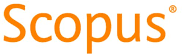 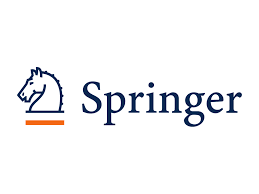 2nd International Conference on Innovations in Data AnalyticsOrganized byEminent College of Management and Technology (ECMT), West Bengal, India in collaboration with International Knowledge Research Foundation (IKRF)Technically Sponsored by:Scientific Innovation Research Group (SIRG), EgyptScientific Research Group in Egypt (SRGE), EgyptSETIT Research Lab.  Sfax University –TunisiaCI2S lab, Buenos Aires, Argentina                                  29th -30th November, 2023 (Hybrid Mode)              ************** CALL FOR PAPERS **************         Conference Website:  http://icida.ikrf.in  SPECIAL SESSIONEmerging Trends and Challenges in Network Security and TelecommunicationSESSION ORGANIZERS:SESSION DESCRIPTION:The rapid growth of interconnected networks and the increasing reliance on telecommunication technologies have significantly amplified the importance of network security. This special session will provide a platform for researchers and professionals to share their innovative research, exchange ideas, and foster collaborations in addressing the evolving security challenges in telecommunication networks.RECOMMENDED TOPICS:Topics to be discussed in this special session include (but are not limited to) the following:Threat Detection and Prevention in Telecommunication NetworksSecure Communication ProtocolsNetwork Traffic Analysis and Forensics Privacy and Confidentiality in Telecommunication NetworksWireless Network SecurityInternet of Things (IoT) Security in Telecommunication5G and Beyond SecurityNetwork Resilience and Disaster RecoveryPUBLICATION AND SUBMISSION PROCEDUREThe conference aims at carrying out double-blind review process. The papers submitted by the authors will be assessed based on their technical suitability, the scope of work, plagiarism, novelty, clarity, completeness, relevance, significance, and research contribution. The conference proceedings will be published in Springer Lecture Notes in Networks and System (LNNS) Series, now indexed by: ISI Proceedings, DBLP. Ulrich's, EI-Compendex, SCOPUS, Zentralblatt Math, MetaPress,  Springerlink. Some of the selected high-quality papers of ICIDA 2023 with extended versions will be published in any one of the reputed journals (indexed by SCOPUS, SCIE, ACM Digital Library, DBLP, WOS) from International Publishers.Paper submission system of easy chair: https://cmt3.research.microsoft.com/ICIDA2023NOTE: While submitting the paper in this special session, please specify [Emerging Trends and Challenges in Network Security and Telecommunication] at the top (above paper title) of the first page of your paper.DEADLINE TO REMEMBER: 30th July 2023* * * * * *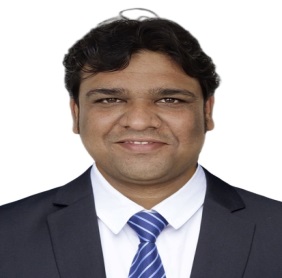 Dr. Gagan VishwakarmaAssistant ProfessorDepartment of Computer                    Science and Engineering, Indian Institute of Information Technology, Bhopal, Madhya Pradesh, India   gagan.manit2020@gmail.com